Задача 2.11.1. Разгон при отключённом источнике (12 баллов). Две одинаковые проводящие оболочки в форме цилиндров с малыми отверстиями на общей оси образуют конденсатор ёмкостью С. В центре левой оболочки удерживают шарик с зарядом q. Суммарный заряд всей системы, включая заряд шарика, равен нулю. Конденсатор заряжают, подключив к источнику с напряжением U, затем отключают от источника и отпускают шарик. Шарик начинает двигаться вдоль оси и, пролетев через отверстия, попадает внутрь правой оболочки.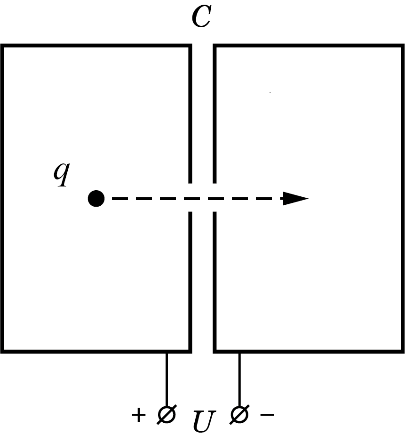 Какую кинетическую энергию будет иметь шарик в центре правой оболочки?При каком заряде шарика эта энергия максимальна и чему она равна?Выделением тепла из-за тока в оболочках можно пренебречь. Поле тяжести не учитывайте.Возможное решение. (И. Воробьев).Вначале на внутренней поверхности левой полости имеется экранирующий заряд – q, что даёт нуль в сумме с зарядом шарика. На внутренней поверхности правой полости заряда нет. После подключения источника, полный заряд системы остается равным нулю. Заряды на внешних поверхностях оболочек противоположные по знаку, а так как оболочки образуют конденсатор ёмкостью С, то эти заряды равны Qо = СU и – Qо.После перемещения шарика в центр правой оболочки к заряду Qо = СU левой оболочки добавится заряд – q с её внутренней поверхности, а к заряду – Qо правой оболочки добавится заряд q из-за ухода заряда – q на поверхность полости правой оболочки (для экранировки заряда шарика). Таким образом, заряды на внешних поверхностях станут равными Q и – Q, где Q = СU – q. Напряжение на конденсаторе при этом станет равным V = U – q/C.Ввиду такого же, как в левом цилиндре, расположения заряда q справа, энергия его взаимодействия с «экранирующими» зарядами на внутренней поверхности цилиндра не изменится.Изменяется только кинетическая энергия шарика и энергия конденсатора. Тогда при отсутствии потерь энергии СU2/2 = СV2/2 + K, где K - кинетическая энергия шарика в центре правой оболочки. K = qU – q2/2C.Наибольшая кинетическая энергия отвечает случаю V = U– q/C = 0, тогда q = CU, а K = CU2/2.Примечание: При q, много меньшем СU, K  qU. В общем случае нужно учесть наведённые заряды и связанное с этим изменение напряжения между электродами. Важно понять, что потенциальная энергия системы складывается из энергии взаимодействия заряда с «экранирующими» зарядами на внутренней поверхности цилиндра и энергии конденсатора.№Задача 2.11.1. Критерий (12 баллов)Баллы1Указание на экранирующий заряд – q12Указано (либо используется в решении), что разность потенциалов между оболочками зависит только от зарядов на их внешних поверхностях13Противоположный знак зарядов на внешней поверхности оболочек и их связь с напряжением Qо = СU и – Qо.24Правильно определены заряды оболочек после перемещения шарика25Определено напряжение на конденсаторе после перемещения шарика16Неизменность энергии взаимодействия шарика с экранирующим зарядом17Нахождение кинетической энергии28Найден заряд шарика q, при котором кинетическая энергия максимальна19Нахождение максимальной величины кинетической энергии1